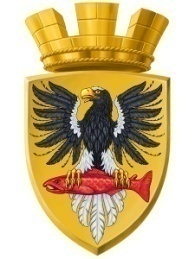                           Р О С С И Й С К А Я   Ф Е Д Е Р А Ц И ЯКАМЧАТСКИЙ КРАЙП О С Т А Н О В Л Е Н И ЕАДМИНИСТРАЦИИ ЕЛИЗОВСКОГО ГОРОДСКОГО ПОСЕЛЕНИЯот  17.  11.  2016					        № 997  -п       г. ЕлизовоРуководствуясь  п.2 ст. 3.3 Федерального закона от 25.10.2001 № 137-ФЗ «О введении в действие Земельного кодекса Российской Федерации»,  ст.ст. 11.2, 11.4, 39.20 Земельного кодекса Российской Федерации,  ст. 14 Федерального закона от 06.10.2003 № 131-ФЗ «Об общих принципах организации местного самоуправления в Российской Федерации», Устава Елизовского городского поселения, в соответствии с Правилами землепользования и застройки Елизовского городского поселения, принятых Решением Собрания депутатов Елизовского городского поселения от 07.09.2011 № 126 и Решением Собрания депутатов Елизовского городского поселения  от 11.02.2016 № 886, согласно постановлению администрации Елизовского городского поселения от 26.02.2016 № 144-п «Об уточнении вида разрешенного использования земельного участка с кадастровым номером 41:05:0101005:42», на основании заявления ООО «Топографическое бюро»ПОСТАНОВЛЯЮ:	1. Утвердить схему расположения земельных участков, образуемых при разделе земельного участка с кадастровым номером 41:05:0101005:42, согласно приложению к настоящему постановлению, в том числе:1.1 земельный участок с условным номером 41:05:0101005:42:ЗУ:1:- площадь участка -  1 4494 кв.м;- территориальная зона - зона объектов непищевой промышленности (ПР 1);- вид разрешенного использования: «объекты промышленности»;- категория земель – земли населенных пунктов.1.2 земельный участок с условным номером 41:05:0101005:42:ЗУ:2:- площадь участка -  5318 кв.м;- территориальная зона - зона объектов непищевой промышленности (ПР 1);- вид разрешенного использования: «объекты промышленности»;- категория земель – земли населенных пунктов.1.3 земельный участок с условным номером 41:05:0101005:42:ЗУ:3:- площадь участка -  11535 кв.м;- территориальная зона - зона объектов непищевой промышленности (ПР 1);- вид разрешенного использования: «объекты промышленности»;- категория земель – земли населенных пунктов.1.4 земельный участок с условным номером 41:05:0101005:42:ЗУ:4:- площадь участка -  2659 кв.м;- территориальная зона - зона объектов непищевой промышленности (ПР 1);- вид разрешенного использования: «объекты промышленности»;- категория земель – земли населенных пунктов.3. Управлению делами администрации Елизовского городского поселения разместить настоящее постановление в информационно - телекоммуникационной сети «Интернет» на официальном сайте  администрации Елизовского городского поселения.4. Направить данное постановление  в филиал ФГБУ «ФКП Росреестра» по Камчатскому краю. 5. Контроль за исполнением настоящего постановления возложить на  руководителя Управления архитектуры и градостроительства администрации Елизовского городского поселения.6. Срок действия данного постановления составляет 2 года.7. Настоящее постановление вступает в силу после официального опубликования (обнародования).Главаадминистрации Елизовскогогородского поселения                                                                  Д. Б. ЩипицынОб утверждении схемы расположения земельных участков, образуемых при разделе земельного участка с кадастровым номером 41:05:0101005:42